Zrenjanin:  16.03.2017. god.Del. broj:   13-426                                                       OBAVEŠTENJE                                                O ZAKLJUČENOM UGOVORU1. Naručilac: OPŠTA BOLNICA “Đorđe Joanović” Zrenjanin, dr Vase Savića broj 5, Zrenjanin2. Redni  broj nabavke: 34/20163. Predmet javne nabavke: dobra – MATERIJAL ZA DIJALIZU        Naziv i oznaka  iz opšteg rečnika nabavke: 33181520 potrošni materijal za renalnu dijalizu4. Kriterijum za dodelu ugovora: Najniža ponuđena cena5. Datum donošenja Odluke o dodeli ugovora: 22.02.2017.6. Datum zaključenja ugovora: 08.03.2017.7. Period važenja ugovora: 10 meseci                                                                                                                                              Komisija za JN 34/2016                        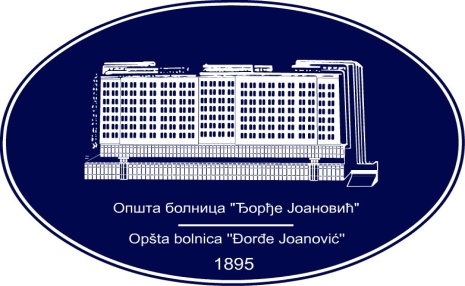 REPUBLIKA SRBIJA - AP VOJVODINAOPŠTA BOLNICA “Đorđe Joanović”Zrenjanin, ul. Dr Vase Savića br. 5Tel: (023) 536-930; centrala 513-200; lokal 3204Fax: (023) 564-104PIB 105539565    matični broj: 08887535Žiro račun kod Uprave za javna plaćanja 840-17661-10E-mail: bolnicazr@ptt.rs        www.bolnica.org.rsBroj parti.Naziv partijeUgovorena vrednost bez PDV-aBroj primljenihponudaNajviša/najniža ponuđena cena bez PDV-aNajviša/najniža ponuđena cena kod prihvatljivih ponuda bez PDV-aOsnovni podaci o dobavljačuProcenjena   vrednost po    partiji5.Dijalizator, Sintetičko vlakno, High – flux, 1.5  m² sterilisan bez etilenoksida799.250,002833.750,00 /799.250,00833.750,00 /799.250,00“NIPRO D.Med”BeogradPIB106114068MBr205371161.184.500,007.Dijalizator, Sintetičko vlakno, High – flux, 1.7  m² sterilisan bez etilenoksida1.163.250,0031.650.000,00 /1.163.250,001.650.000,00 /1.163.250,00“NIPRO D.Med”BeogradPIB106114068MBr205371161.831.500,009.Dijalizator, Sintetičko vlakno, High – flux, 1.9  m² sterilisan bez etilenoksida745.000,002835.000,00 /745.000,00835.000,00 /745.000,00“NIPRO D.Med”BeogradPIB106114068MBr205371161.210.000,00